NSAIDs定期服用中ですが、整形外科では採血データがないため、検査数値の記載にご協力お願いします。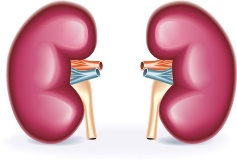 ※ご本人には薬局で検査表を出すようにお願いしています。腎機能検査数値　　　　　月　　　　日【 クレアチニン：　　　　 　　　mg/dL】【 eGFR：　　　　 　 mL/min/1.73m2 】施設名　　　　　　　　薬剤師NSAIDs定期服用中ですが、整形外科では採血データがないため、検査数値の記載にご協力お願いします。※ご本人には薬局で検査表を出すようにお願いしています。腎機能検査数値　　　　　月　　　　日【 クレアチニン：　　　　 　　　mg/dL】【 eGFR：　　　　 　 mL/min/1.73m2 】施設名　　　　　　　　薬剤師NSAIDs定期服用中ですが、整形外科では採血データがないため、検査数値の記載にご協力お願いします。※ご本人には薬局で検査表を出すようにお願いしています。腎機能検査数値　　　　　月　　　　日【 クレアチニン：　　　　 　　　mg/dL】【 eGFR：　　　　 　 mL/min/1.73m2 】施設名　　　　　　　　薬剤師NSAIDs定期服用中ですが、整形外科では採血データがないため、検査数値の記載にご協力お願いします。※ご本人には薬局で検査表を出すようにお願いしています。腎機能検査数値　　　　　月　　　　日【 クレアチニン：　　　　 　　　mg/dL】【 eGFR：　　　　 　 mL/min/1.73m2 】施設名　　　　　　　　薬剤師NSAIDs定期服用中ですが、整形外科では採血データがないため、検査数値の記載にご協力お願いします。※ご本人には薬局で検査表を出すようにお願いしています。腎機能検査数値　　　　　月　　　　日【 クレアチニン：　　　　 　　　mg/dL】【 eGFR：　　　　 　 mL/min/1.73m2 】施設名　　　　　　　　薬剤師NSAIDs定期服用中ですが、整形外科では採血データがないため、検査数値の記載にご協力お願いします。※ご本人には薬局で検査表を出すようにお願いしています。腎機能検査数値　　　　　月　　　　日【 クレアチニン：　　　　 　　　mg/dL】【 eGFR：　　　　 　 mL/min/1.73m2 】施設名　　　　　　　　薬剤師NSAIDs定期服用中ですが、整形外科では採血データがないため、検査数値の記載にご協力お願いします。※ご本人には薬局で検査表を出すようにお願いしています。腎機能検査数値　　　　　月　　　　日【 クレアチニン：　　　　 　　　mg/dL】【 eGFR：　　　　 　 mL/min/1.73m2 】施設名　　　　　　　　薬剤師NSAIDs定期服用中ですが、整形外科では採血データがないため、検査数値の記載にご協力お願いします。※ご本人には薬局で検査表を出すようにお願いしています。腎機能検査数値　　　　　月　　　　日【 クレアチニン：　　　　 　　　mg/dL】【 eGFR：　　　　 　 mL/min/1.73m2 】施設名　　　　　　　　薬剤師